Program, Minor, or Emphasis Deletion Proposal Form[X]	Undergraduate Curriculum Council  [ ]	Graduate CouncilSigned paper copies of proposals submitted for consideration are no longer required. Please type approver name and enter date of approval.  Email completed proposals to curriculum@astate.edu for inclusion in curriculum committee agenda. 1. Title of Program, Minor, or Emphasis 2. Contact Person (Name, Email Address, Phone Number)3. Last semester program/minor/emphasis will be offeredPlease clarify by selecting one of the following:[x] Remove   from bulletin for   of  [ ] Other   - 4. Student Populationa. The  was initially created for what student population? b. How will deletion of this  affect those students?College, Departmental, or Program Changes5. 	a. How will this affect the college, department, and/or program?b.  	Does this program/minor/emphasis affect another department?  If yes, provide confirmation of acceptance/approval of changes from the Dean, Department Head, and/or Program Director whose area this affects.	c. Please provide a short justification for why this program/minor/emphasis is being deleted from program.6.   	Is there currently a program/minor/emphasis listed in the bulletin which is equivalent to this one? If yes, which program/minor/emphasis(s)? 7.   	Will this current program/minor/emphasis be equivalent to a new program/minor/emphasis? If yes, what program/minor/emphasis? Bulletin ChangesMajor in Theatre Bachelor of Arts
Emphasis in Directing
A complete 8-semester degree plan is available at https://www.astate.edu/info/academics/degrees/ Major in Theatre (cont.) Bachelor of Arts
Emphasis in Directing
A complete 8-semester degree plan is available at https://www.astate.edu/info/academics/degrees/ LETTER OF NOTIFICATION – 5 DELETION(Certificate, Degree, Option/Emphasis/Concentration, Organizational Unit)1.	Institution submitting request: Arkansas State University, Department of Theatre   2. 	Contact person/title:  Brianna Larson3. 	Phone number/e-mail address: 870-972-23554. 	Proposed effective date: Fall 20195.	Title of certificate, degree program, option/emphasis/concentration, or organizational unit: 	BA in Theatre, Emphasis in Directing6.	CIP Code:  NA – Not deleting the degree, just an emphasis 7.	Degree Code:NA – Not deleting the degree, just an emphasis8.	Reason for deletion: 9.	Number of students still enrolled in program: 	210.	Expected graduation date of last student: December 201911.	Name of courses that will be deleted as a result of this action: none12.	How will students in the deleted program be accommodated? Independent Study project with directing faculty member in lieu of the Directing II class that won’t be in normal rotation. 13.	Provide documentation of written notification to students currently enrolled in program. See Appendix14.	Indicate the amount of program funds available for reallocation: NA15.	Provide additional program information if requested by ADHE staff. None requested at this timePresident/Chancellor Approval Date:	Board of Trustees Notification Date:	Chief Academic officer: 	___________________________________		Date:  		Name (printed):		 Appendix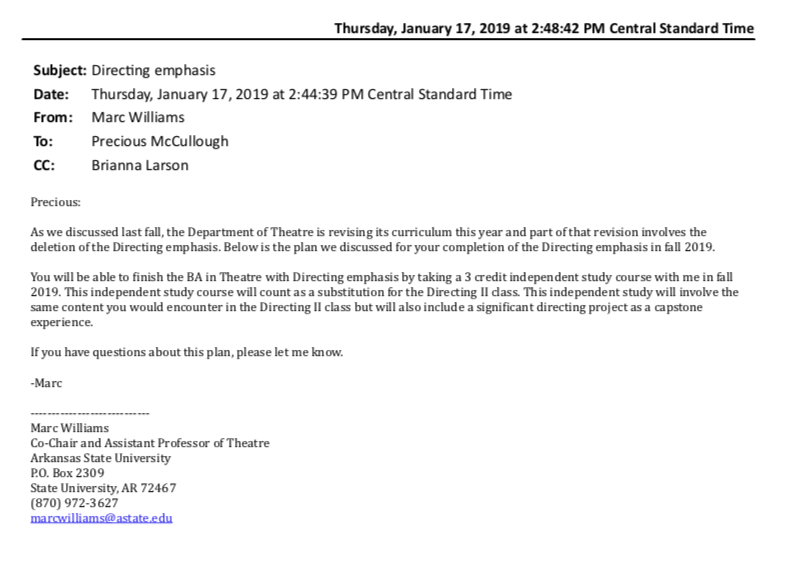 For Academic Affairs and Research Use OnlyFor Academic Affairs and Research Use OnlyCIP Code:  Degree Code:Department Curriculum Committee ChairCOPE Chair (if applicable)Department Chair: Head of Unit (If applicable)                         College Curriculum Committee ChairUndergraduate Curriculum Council ChairCollege DeanGraduate Curriculum Committee ChairGeneral Education Committee Chair (If applicable)                         Vice Chancellor for Academic AffairsInstructions Please visit http://www.astate.edu/a/registrar/students/bulletins/index.dot and select the most recent version of the bulletin. Copy and paste all bulletin pages this proposal affects below. Follow the following guidelines for indicating necessary changes. *Please note: Courses are often listed in multiple sections of the bulletin. To ensure that all affected sections have been located, please search the bulletin (ctrl+F) for the appropriate courses before submission of this form. - Deleted courses/credit hours should be marked with a red strike-through (red strikethrough)- New credit hours and text changes should be listed in blue using enlarged font (blue using enlarged font). - Any new courses should be listed in blue bold italics using enlarged font (blue bold italics using enlarged font)You can easily apply any of these changes by selecting the example text in the instructions above, double-clicking the ‘format painter’ icon   , and selecting the text you would like to apply the change to. 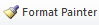 Please visit https://youtu.be/yjdL2n4lZm4 for more detailed instructions.University Requirements: See University General Requirements for Baccalaureate degrees (p. 44) First Year Making Connections Course: Sem. Hrs. THEA 1013, Making Connections in Theatre 3 General Education Requirements: Sem. Hrs. See General Education Curriculum for Baccalaureate degrees (p. 89) Students with this major must take the following: ART 2503, Fine Arts - Visual
MUS 2503, Fine Arts - Music (Required Departmental Gen. Ed. Option) 35 Major Requirements: Sem. Hrs. THEA 1011, Stage Makeup I 1 THEA 1213, Acting I 3 THEA 1223, Principles of Stage Design 3 THEA 2020, Production Practicum (must take twice) 0 THEA 2223, Fundamentals of Stagecraft 3 THEA 2243, Costume Construction 3 THEA 2273, Play Script Analysis 3 THEA 3251, Theatre Laboratory (must take five times) 5 THEA 3603, Directing I 3 THEA 4001, Professional Practice Seminar 1 THEA 4263, Theatre History I 3 THEA 4273, Theatre History II 3 Sub-total 31 Emphasis Area (Directing): Sem. Hrs. Design (select one of the following): THEA 4223, Scenic Design
THEA 4243, Costume Design
THEA 4303, Lighting Design
THEA 4413, Sound Design and Production 3 THEA 2010, Performance Practicum (must take twice) 0 THEA 2202, Voice and Movement I 2 THEA 2253, Stage Management 3 THEA 3333, Acting II 3 THEA 4323, Directing II 3 Directing (select three credits from the following): THEA 2233, Stage Makeup II
THEA 2263, Fashion History
THEA 3213, Audition Techniques
THEA 4313, Fundamentals of Playwriting THEA 4343, Acting in Song THEA 4363, Acting Shakespeare 3 Select three credits from the following not taken as Directing or Design require- ments: THEA 2233, Stage Makeup II
THEA 2252, Musical Theatre Dance
THEA 2262, Tap Dance
THEA 2263, Fashion History
THEA 2272, Ballet Dance
THEA 2282, Jazz Dance
THEA 3213, Audition Techniques
THEA 3243, Stage Combat
THEA 3273, Voice and Movement II
THEA 4253, Theatre Management
THEA 4283, Period Styles in Acting
THEA 4313, Fundamentals of Playwriting THEA 4343, Acting in Song
THEA 4363, Acting Shakespeare
THEA 4413, Sound Design and Production 3 Sub-total 20 Minor: Sem. Hrs. Minor 18 Electives: Sem. Hrs. Electives 13 Total Required Hours: 120 